Профилактика коронавирусной инфекцииПостановление губернатора от 30.06.2020 № 150 о мерах против распространения коронавирусной инфекции COVID-19 на территории Самарской области
Инструкция о проведении профилактических мер новой коронавирусной инфекции COVID-19 среди сотрудников учреждения
Постановление № 15 главного государственного санитарного врача РФ
Постановление № 20 главного государственного санитарного врача РФ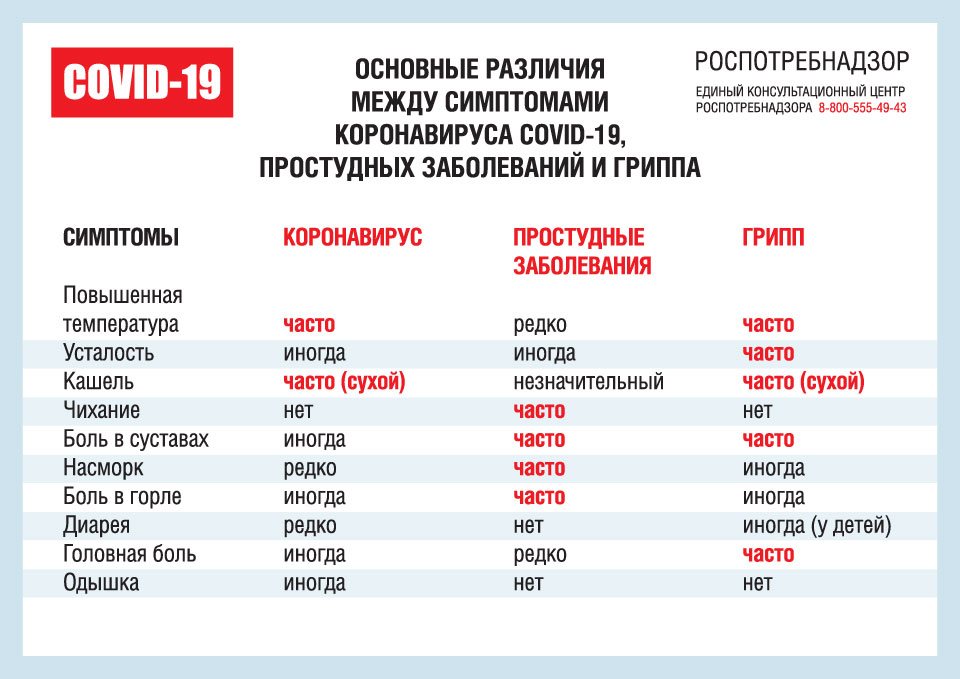 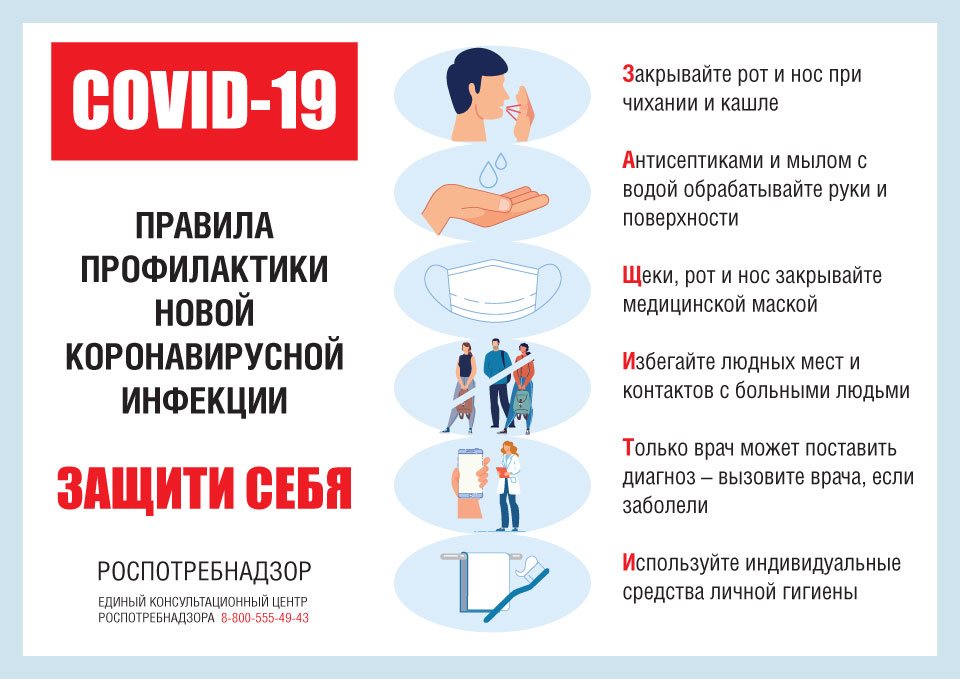 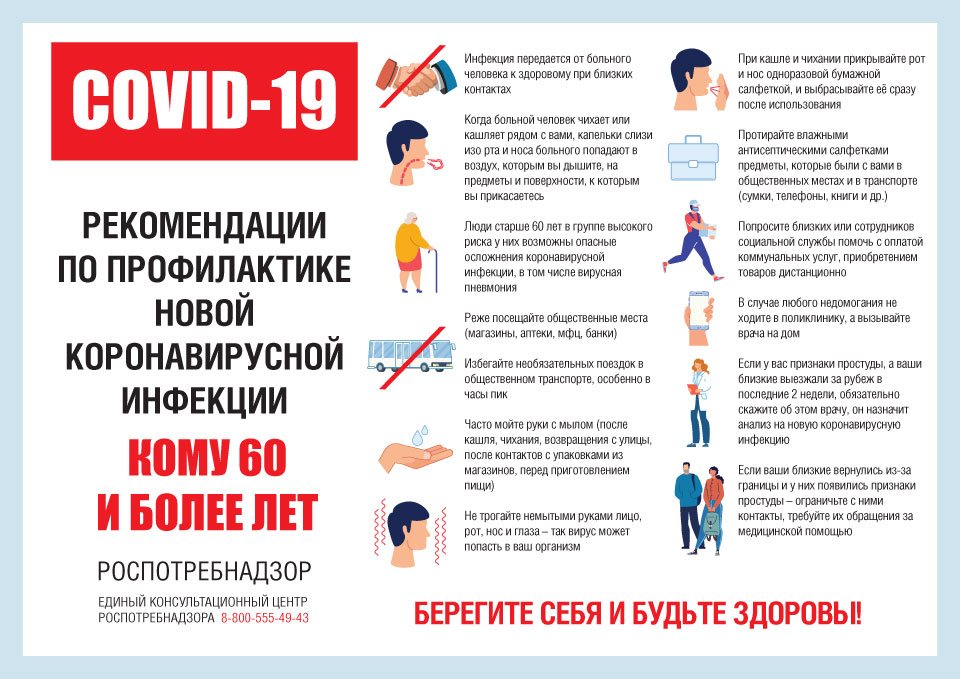 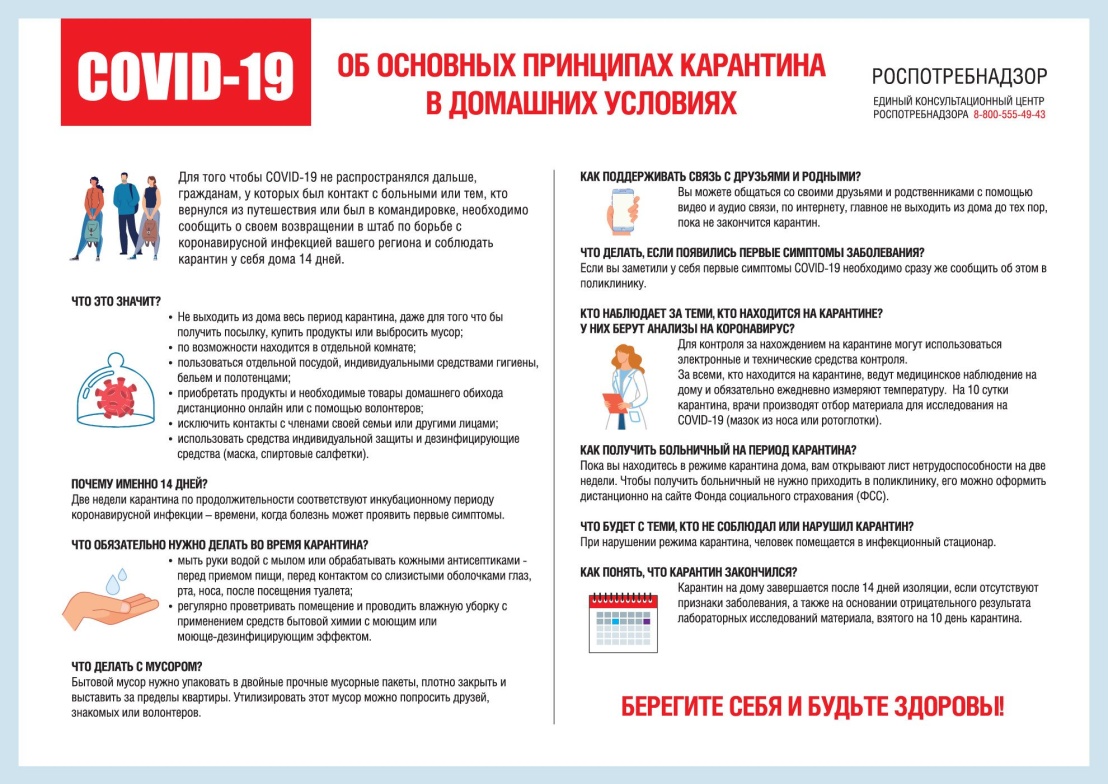 